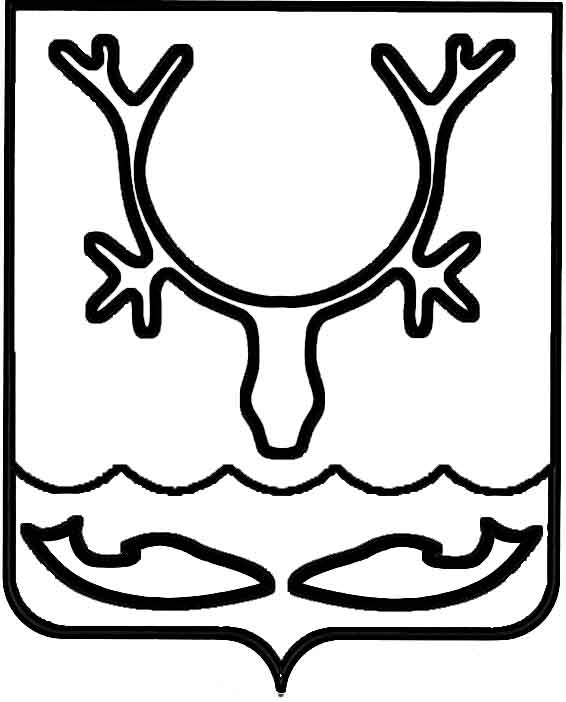 Администрация муниципального образования
"Городской округ "Город Нарьян-Мар"ПОСТАНОВЛЕНИЕО внесении изменений в постановление Администрации муниципального образования "Городской округ "Город Нарьян-Мар"                                   от 16.03.2020 № 204 "Об утверждении Положения              о комиссии Администрации муниципального образования "Городской округ "Город                  Нарьян-Мар" по предоставлению субсидий                     и грантов из бюджета муниципального образования "Городской округ "Город Нарьян-Мар"В соответствии с Федеральным законом от 06.10.2003 № 131-ФЗ "Об общих принципах организации местного самоуправления в Российской Федерации", Уставом муниципального образования "Городской округ "Город Нарьян-Мар" Администрация муниципального образования "Городской округ "Город Нарьян-Мар"П О С Т А Н О В Л Я Е Т:Внести в Положение о комиссии Администрации муниципального образования "Городской округ "Город Нарьян-Мар" по предоставлению субсидий 
и грантов из бюджета муниципального образования "Городской округ "Город 
Нарьян-Мар", утвержденное постановлением Администрации муниципального образования "Городской округ "Город Нарьян-Мар" от 16.03.2020 № 204, следующие изменения:1.1.	Пункт 4.2 изложить в следующей редакции:"4.2. Комиссия формируется из числа муниципальных служащих Администрации муниципального образования "Городской округ "Город Нарьян-Мар", работников, замещающих в Администрации муниципального образования "Городской округ "Город Нарьян-Мар" должности, не относящиеся к должностям муниципальной службы, и депутатов Совета городского округа "Город Нарьян-Мар".Комиссия имеет основной и резервный составы.В состав комиссии входят председатель, заместитель председателя, секретарь
и другие члены комиссии.В случае отсутствия по уважительным причинам кого-либо из членов комиссии основного состава в заседании комиссии с правом решающего голоса участвует член комиссии резервного состава.Все члены комиссии обладают равными правами при обсуждении и принятии решений по рассматриваемым вопросам.".1.2.	Приложение 2 к постановлению изложить в следующей редакции:"Приложение 2к постановлению Администрациимуниципального образования"Городской округ "Город Нарьян-Мар"от 16.03.2020 № 204СОСТАВ КОМИССИИ АДМИНИСТРАЦИИ МУНИЦИПАЛЬНОГО ОБРАЗОВАНИЯ "ГОРОДСКОЙ ОКРУГ "ГОРОД НАРЬЯН-МАР" ПО ПРЕДОСТАВЛЕНИЮ СУБСИДИЙИ ГРАНТОВ ИЗ БЮДЖЕТА МУНИЦИПАЛЬНОГО ОБРАЗОВАНИЯ"ГОРОДСКОЙ ОКРУГ "ГОРОД НАРЬЯН-МАР"".Настоящее постановление вступает в силу со дня его подписания и подлежит официальному опубликованию.25.03.2022№353№ п/пОсновной состав комиссииРезервный состав комиссии1.Анохин Дмитрий Владимирович – заместитель главы Администрации МО "Городской округ "Город 
Нарьян-Мар" по взаимодействию 
с органами государственной власти 
и общественными организациями, председатель комиссии2.Жукова Ольга Владимировна – заместитель главы Администрации МО "Городской округ "Город Нарьян-Мар" по экономике и финансам, заместитель председателя комиссииБережной Андрей Николаевич – первый заместитель главы Администрации МО "Городской округ "Город Нарьян-Мар", заместитель председателя комиссии3.Солодягин Сергей Евгеньевич –ведущий специалист по связям 
с общественностью отдела по работе 
с общественными организациями Администрации муниципального образования "Городской округ "Город Нарьян-Мар", секретарь комиссииМосеева Ольга Владимировна – начальник отдела по работе 
с общественными организациями Администрации муниципального образования "Городской округ "Город Нарьян-Мар", секретарь комиссииЧлены комиссии:4.Бойкова Елена Алексеевна – начальник отдела бухгалтерского учета и отчетности Администрации муниципального образования "Городской округ "Город Нарьян-Мар"Пакулина Людмила Васильевна – заместитель начальника отдела бухгалтерского учета и отчетности Администрации муниципального образования "Городской округ "Город Нарьян-Мар"5.Захарова Марина Анатольевна – начальник Управления финансов Администрации муниципального образования "Городской округ "Город Нарьян-Мар"Бачинская Светлана Николаевна – заместитель начальника Управления финансов Администрации муниципального образования "Городской округ "Город Нарьян-Мар"6.Кислякова Надежда Леонидовна – начальник управления экономического и инвестиционного развития Администрации муниципального образования "Городской округ "Город Нарьян-Мар"Руденко Елена Евгеньевна – начальник отдела экономической и тарифной политики управления экономического 
и инвестиционного развития Администрации муниципального образования "Городской округ "Город Нарьян-Мар"7. Максимова Алина Александровна – начальник управления организационно-информационного обеспечения Администрации муниципального образования "Городской округ "Город Нарьян-Мар"Апицын Алексей Евгеньевич – заместитель начальника управления организационно-информационного обеспечения Администрации муниципального образования "Городской округ "Город Нарьян-Мар"8.Могутова Анна Дмитриевна – начальник правового управления Администрации муниципального образования "Городской округ "Город Нарьян-Мар"Шубная Татьяна Равильевна – начальник экспертного отдела правового управления Администрации муниципального образования "Городской округ "Город Нарьян-Мар"9.Рогачева Марина Владимировна – заместитель начальника управления делами Администрации муниципального образования "Городской округ "Город Нарьян-Мар"Савинский Николай Борисович – начальник отдела по противодействию коррупции управления делами Администрации муниципального образования "Городской округ "Город Нарьян-Мар"10.Честнейшина Татьяна Николаевна – начальник отдела муниципального контроля Администрации муниципального образования "Городской округ "Город Нарьян-Мар"Угловой Александр Владимирович – ведущий специалист отдела муниципального контроля Администрации муниципального образования "Городской округ "Город Нарьян-Мар"11.Мосеева Ольга Владимировна – начальник отдела по работе 
с общественными организациями Администрации муниципального образования "Городской округ "Город Нарьян-Мар"Пахомова Ольга Сергеевна – специалист по связям с общественностью отдела по работе с общественными организациями Администрации муниципального образования "Городской округ "Город Нарьян-Мар"12.Терентьева Елена Александровна – начальник управления жилищно-коммунального хозяйства Администрации муниципального образования "Городской округ "Город Нарьян-Мар"Чуклин Александр Григорьевич – заместитель начальника управления жилищно-коммунального хозяйства Администрации муниципального образования "Городской округ "Город Нарьян-Мар" – начальник отдела ремонта и коммунального хозяйства13.Хозяинова Светлана Григорьевна –депутат Совета городского округа "Город Нарьян-Мар"Кислякова Елена Сергеевна – депутат Совета городского округа "Город Нарьян-Мар"Глава города Нарьян-Мара О.О. Белак